AN EXTRA ORDINARY MEETING OFMIDDLETON-ON-THE-WOLDS PARISH COUNCILWill be held inReading Rooms on Front Street Middleton on the Woldson Monday 8th   April 2019 at 7.30pm.The Business to be transacted is shown below:AGENDATo receive ApologiesTo receive Declarations of Interest (Code of Conduct 2012)Pecuniary & Non- Pecuniary InterestsDispensations issuedTo discuss and agree purchase /replacement /refurbishment of play equipment on the Recreational Club GroundsSigned	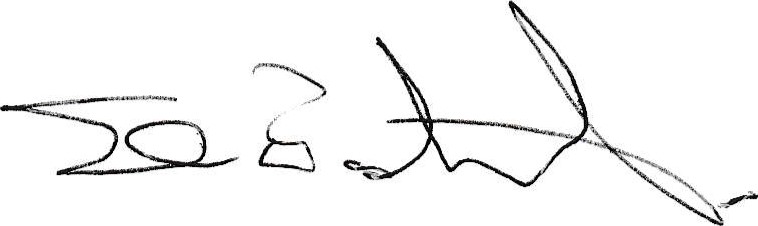 	Chairman				Date	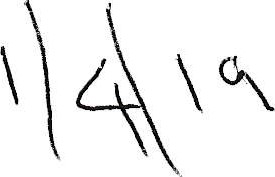 